Начинаем день с зарядки!!!Мы сегодня рано встали
И зарядку делать стали.
Руки вверх, руки вниз,
Влево - вправо повернись.
На носочки поднимайся,
Приседай и выпрямляйся.
А теперь прямо встать,
Руки медленно поднять,
Пальцы сжать, потом разжать,
Руки вниз - и постоять.Зарядка — комплекс физических упражнений, выполняемых, как правило, утром, с целью разминки мышц и суставов. Зарядка является обязательной процедурой в армии и спортивных лагерях. В комплекс обычно входят упражнения для мышц шеи, спины, живота, ног и рук. Типичные упражнения: потягивания, наклоны, приседания, отжимания. Делать ежедневно утреннюю зарядку необходимо каждому человеку, не смотря на возраст или физическое развитие. Детям утреннюю зарядку нужно начинать делать с самого рождения, ведь зарядка улучшает работу сердца и легких, развивает костно-мышечную ткань, укрепляет общее здоровье организма. А если вы приучите себя делать зарядку каждое утро, то она научит вас еще и дисциплине, выработает волю. Человек должен знать, что после обычный утренней зарядки он получает колоссальный заряд энергии на весь день, она улучшает самочувствие, зарядка словно «встряхивает» организм и дает просто отличное настроение.Некоторые люди сильно ошибаются, считая, что если они посещают какие-либо спортивные секции, то этого вполне достаточно для его организма и утренняя зарядка вовсе не нужна. Выполнение утренней зарядки лучше всего проводить при открытых форточках, под бодрящую музыку. А летом лучше проводить занятия на свежем воздухе. Упражнения, включаемые, в утреннюю зарядку могут быть разными, но главное, чтобы они развивали весь организм и выполнялись в определенной последовательности. Еще одним из важных пунктов при выполнении зарядки является то, что нужно не просто выполнить все упражнения, а важно следить за дыханием. Вдох должен быть глубоким через нос, а выдох – медленным и продолжительным через рот.«Ну, а снег летит, летит!»Ели за окном стоят, В небо синее глядят, (потягивания – руки вверх)Ветки в стороны торчат, (потягивания – руки вперед)Белки на ветвях сидят, (глубокий присед на несколько секунд, потом встать)Белки прыгают по ёлкам,Собирают белки шишки.Не пугают их иголки –Белки – ловкие малышки, (прыжки)Мы под ёлками сидимИ на белочек глядим, (присели)Ветер дует ледяной (махи руками)И вздымает снега тучу.Он суровый и могучий, (вращения руками)Зайцы прячутся в кустах.Даже хитрая лисаПритаилась и сидит, (глубокий присед на несколько секунд, потом встать)Ну, а снег летит, летит, (махи руками)Но утихла злая вьюга,Белой стала вся округа, (потягивания – руки в стороны)Солнце светит в небесах. (потягивания – руки вверх)Скачет по полю лиса, (прыжки)Ну, а мы чуть-чуть пройдемся (ходьба)И домой к себе вернемся! (восстанавливаем дыхание)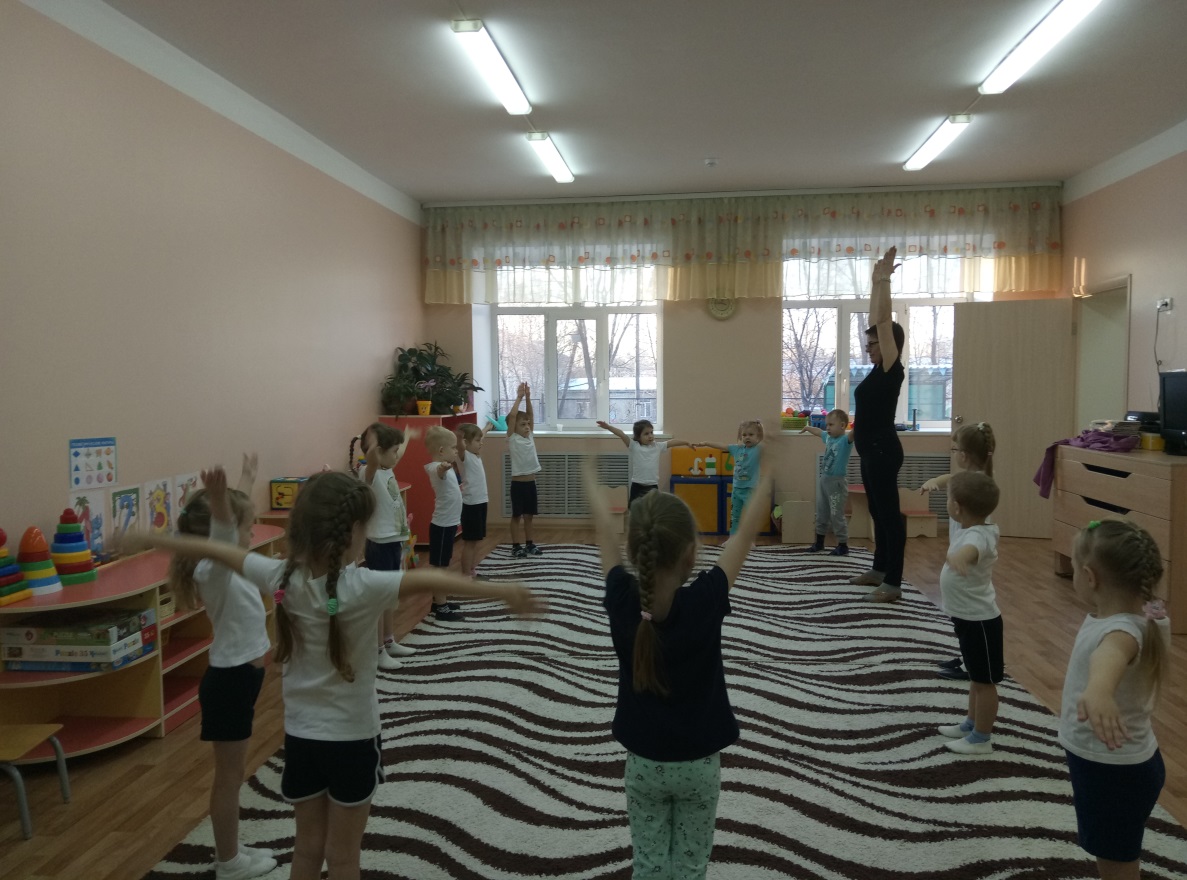 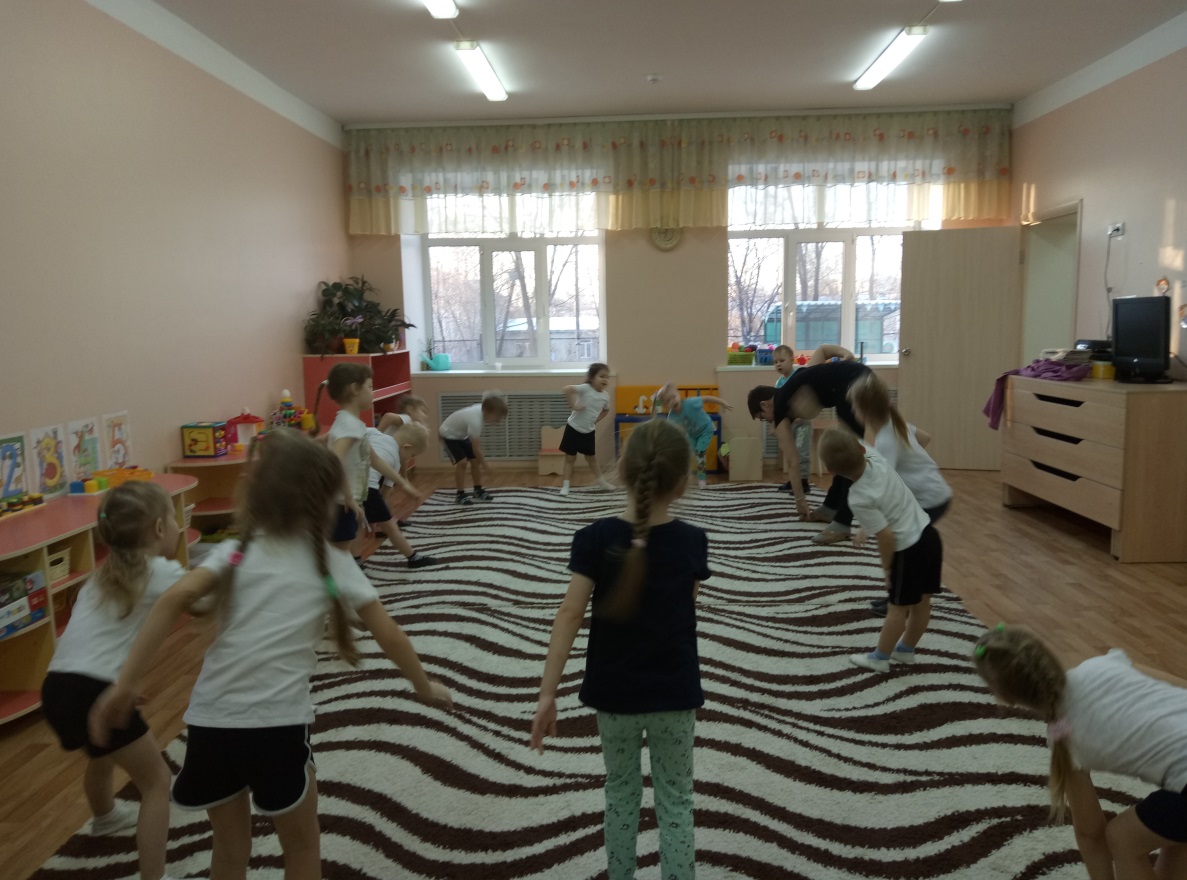 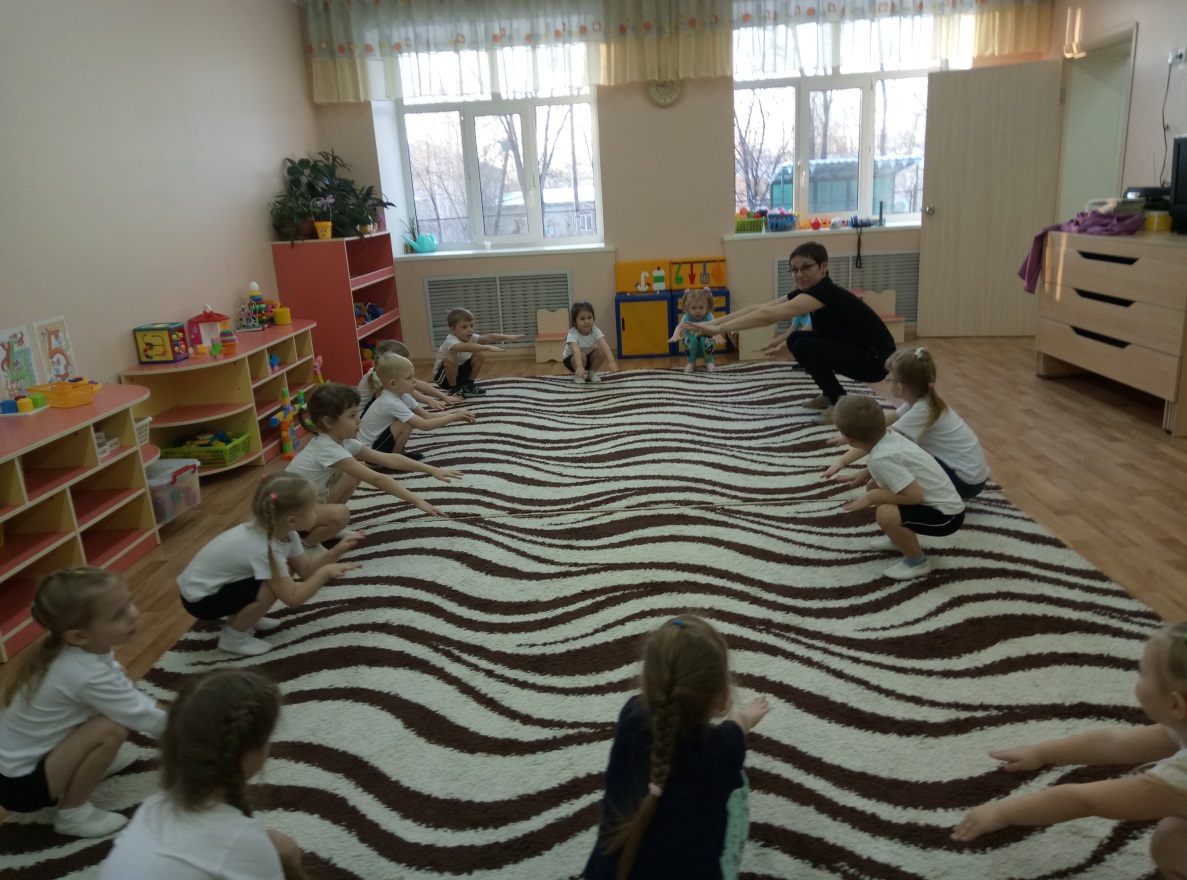 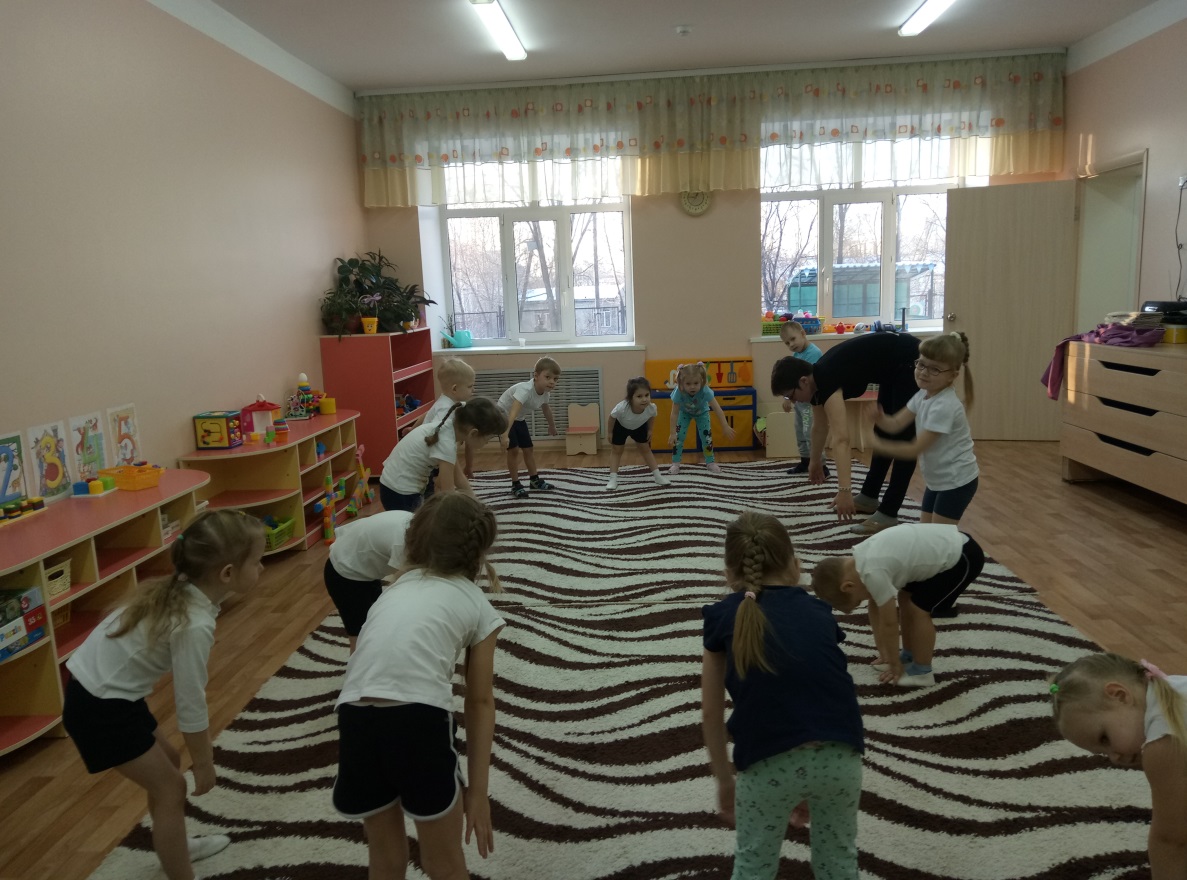 Утреннюю зарядку делать  нужно КАЖДЫЙ день по 10-15 минут, это даёт заряд бодрости на весь день! Если же зарядку делать ЧЕРЕЗ день, то организм утрачивает свою силу и быстро устаёт!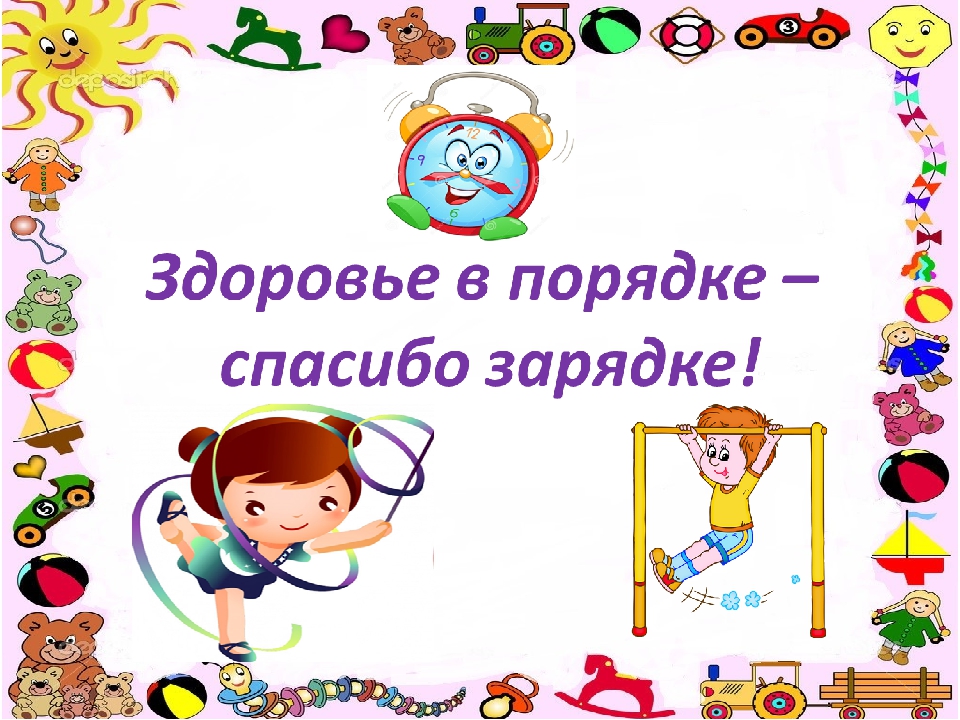 Делайте каждое утро зарядкуи будете ощущать силу и мощь всего организма!!!Воспитатель Грибова Вера Семеновна